Application for the Aerospace & Advanced Manufacturing Center Career & College Promise AdmissionsQualifications – Students must meet all of the following criteria:Have a High School Unweighted GPA of 3.0Be a high school junior or senior at the start of the next academic yearHave a high school counselor recommendationBe otherwise qualified or the Career & College Promise programProgram Selection – To which of the following LCC programs would you like to apply? If you are not selected for your first choice, please rank additional choices for which you would like to be considered. Before making your selections, you may explore each program at the following website: https://www.lenoircc.edu/aerospace-advanced-manufacturing-center/Available Programs: Please circle the program in which you wish to participate.Computer-Integrated MachiningIndustrial Systems TechnologyMechanical EngineeringParticipation – Students must be available to attend afternoon classes (tentatively 12:30PM- 4:30PM, M-F, schedule varies by program) at the Center for both fall and spring semesters. Students must attend courses based on the College calendar, not the public school calendar. The fall 2021 semester begins August 16th and ends December 10th. The spring 2022 semester begins January 5th and ends May 3rd. To review the complete 2022 – 2023 College Calendar, please go to https://catalog.lenoircc.edu/content.php?catoid=7&navoid=246Are you available to attend classes based on the above information? 	___yes	 ____noTurn in this application to your high school counselor for completion. Counselors must return the application to Andrew Luppino, Computer Integrated Machining Program Chair for first round review, no later than April 30th. Applications will be reviewed by a committee. Accepted applicants will be notified by May 5th.  Contact Information:Name________________________________________________________________Address______________________________________________________________Phone Number________________________________________________________Please have a counselor complete the following information:Unweighted High School GPA:   	Completed English I: Yes  	 Completed English II: Yes  	 No	 No  	 Would you recommend this student for admission to the program? Yes___ No  	 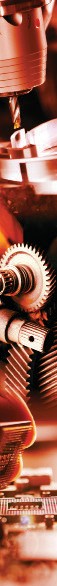 Counselor’s Signature  	